Hessische Lehrkräfteakademie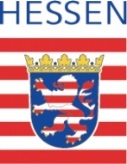 Studienseminar GHRF OffenbachAn die Hessische LehrkräfteakademieStudienseminar GHRFStadthof 1363065 OffenbachAntrag auf Teilnahme an einer Schulwanderung oder Schulfahrt1. 	2. Bei besonderen schulischen Veranstaltungen bitte ausfüllen!(nur im Ausnahmefall ist die Teilnahme an einer zweiten mehrtägigen Klassenfahrt genehmigungsfähig)3.	Bestellung zur Hilfsaufsicht: (Bitte von der Schulleitung ausfüllen lassen)Hiermit bestelle ich die o.g. Lehrkraft im Vorbereitungsdienst unter Vorbehalt des jederzeitigen Widerrufs für die angekreuzte Veranstaltung zur Hilfsaufsicht. Die Wahrnehmung des Auftrages erfolgt im Rahmen der Weisungs-und Leitungsbefugnisse der die Veranstaltung verantwortlich durchführenden Lehrkraft.4. 5.	Dieser Antrag wird hiermit von der SeminarleitungName, Vorname der LiVE-Mail-AdresseDatumSchule(n)Ausbildungsphasefür den Zeitraumvonbis zur TN an Klassenfahrt / Studienfahrt nach: Klasse/Kurs: zur TN an einer sonstige schulischen Veranstaltung:Verantwortliche Leitung der schulischen Veranstaltung hat:Verantwortliche Leitung der schulischen Veranstaltung hat:Verantwortliche Leitung der schulischen Veranstaltung hat:Verantwortliche Leitung der schulischen Veranstaltung hat:Verantwortliche Leitung der schulischen Veranstaltung hat:Ich habe bisher an  eintägigen Fahrten /   mehrtägigen Fahrten teilgenommen.mehrtägigen Fahrten teilgenommen.Ort, DatumUnterschrift SchulleitungStempel der SchuleIn dieser Zeit fallen folgende Modul-/ Ausbildungs-veranstaltungen ausVerantwortliche Ausbildungskraft (bitte Namen eintragen) Verantwortliche Ausbildungskraft (bitte Namen eintragen) Es bestehen seitens der o.g. Ausbildungskräfte keine Bedenken gegen meine Nichtteilnahme an den o.g. Seminarsitzungen.Ich habe mich an Hand der Verordnung über die Aufsicht über Schülerinnen und Schüler vom 11.12.2013 (ABl. 2014 S. 2) und des Erlasses über Schulwanderungen und Schulfahrten vom 07.12.2009 (ABl. 2010 S. 24) über Art und Umfang der Aufsichtspflicht informiert.Die Abrechnung der Reisekosten erfolgt nach den Bestimmungen des Erlasses über Schulwanderungen und Schulfahrten.Es bestehen seitens der o.g. Ausbildungskräfte keine Bedenken gegen meine Nichtteilnahme an den o.g. Seminarsitzungen.Ich habe mich an Hand der Verordnung über die Aufsicht über Schülerinnen und Schüler vom 11.12.2013 (ABl. 2014 S. 2) und des Erlasses über Schulwanderungen und Schulfahrten vom 07.12.2009 (ABl. 2010 S. 24) über Art und Umfang der Aufsichtspflicht informiert.Die Abrechnung der Reisekosten erfolgt nach den Bestimmungen des Erlasses über Schulwanderungen und Schulfahrten.Es bestehen seitens der o.g. Ausbildungskräfte keine Bedenken gegen meine Nichtteilnahme an den o.g. Seminarsitzungen.Ich habe mich an Hand der Verordnung über die Aufsicht über Schülerinnen und Schüler vom 11.12.2013 (ABl. 2014 S. 2) und des Erlasses über Schulwanderungen und Schulfahrten vom 07.12.2009 (ABl. 2010 S. 24) über Art und Umfang der Aufsichtspflicht informiert.Die Abrechnung der Reisekosten erfolgt nach den Bestimmungen des Erlasses über Schulwanderungen und Schulfahrten.Es bestehen seitens der o.g. Ausbildungskräfte keine Bedenken gegen meine Nichtteilnahme an den o.g. Seminarsitzungen.Ich habe mich an Hand der Verordnung über die Aufsicht über Schülerinnen und Schüler vom 11.12.2013 (ABl. 2014 S. 2) und des Erlasses über Schulwanderungen und Schulfahrten vom 07.12.2009 (ABl. 2010 S. 24) über Art und Umfang der Aufsichtspflicht informiert.Die Abrechnung der Reisekosten erfolgt nach den Bestimmungen des Erlasses über Schulwanderungen und Schulfahrten.Es bestehen seitens der o.g. Ausbildungskräfte keine Bedenken gegen meine Nichtteilnahme an den o.g. Seminarsitzungen.Ich habe mich an Hand der Verordnung über die Aufsicht über Schülerinnen und Schüler vom 11.12.2013 (ABl. 2014 S. 2) und des Erlasses über Schulwanderungen und Schulfahrten vom 07.12.2009 (ABl. 2010 S. 24) über Art und Umfang der Aufsichtspflicht informiert.Die Abrechnung der Reisekosten erfolgt nach den Bestimmungen des Erlasses über Schulwanderungen und Schulfahrten.Es bestehen seitens der o.g. Ausbildungskräfte keine Bedenken gegen meine Nichtteilnahme an den o.g. Seminarsitzungen.Ich habe mich an Hand der Verordnung über die Aufsicht über Schülerinnen und Schüler vom 11.12.2013 (ABl. 2014 S. 2) und des Erlasses über Schulwanderungen und Schulfahrten vom 07.12.2009 (ABl. 2010 S. 24) über Art und Umfang der Aufsichtspflicht informiert.Die Abrechnung der Reisekosten erfolgt nach den Bestimmungen des Erlasses über Schulwanderungen und Schulfahrten.________________________________________________________________________________________________________________________Unterschrift Ausbilder/inUnterschrift Ausbilder/inUnterschrift Ausbilder/inUnterschrift LiVUnterschrift LiV genehmigt genehmigt genehmigt genehmigt nicht genehmigt. (Bei Nichtgenehmigung bitte Rücksprache mit der Seminarleitung.)(Bei Nichtgenehmigung bitte Rücksprache mit der Seminarleitung.)(Bei Nichtgenehmigung bitte Rücksprache mit der Seminarleitung.)Offenbach, Offenbach, Ort, DatumOrt, DatumSeminarleitung